Säker livdjurshandel (SÄL)Alla deltagande mjölkbesättningar skall vara med här. De allra flesta som har för vana att ibland eller ofta delta i utställningsverksamheten är redan med här.Hur vet jag att min besättning är ansluten?Gör så härLogga in på mina sidor hos Växa Sverige, gå till Smittsäkrad besättning. Där väljer ni att klicka på Mina uppgifter.Längre ned till vänster syns då provtagningsabonnemang. Är det grönt med ett Ja är ni med, är det ett rött nej är ni inte med. Sedan följer direkt under alla resultat med de senaste överst.Är ni inte med, men vill delta på Elmia Lantbruk så måste ni se till att bli anslutna. Detta görs via er lokala djurhälsoveterinär eller genom direktkontakt med mig.Vid frågor så bara ring!Per ArnessonUtställningsveterinär 076 1090808 eller 010 4710421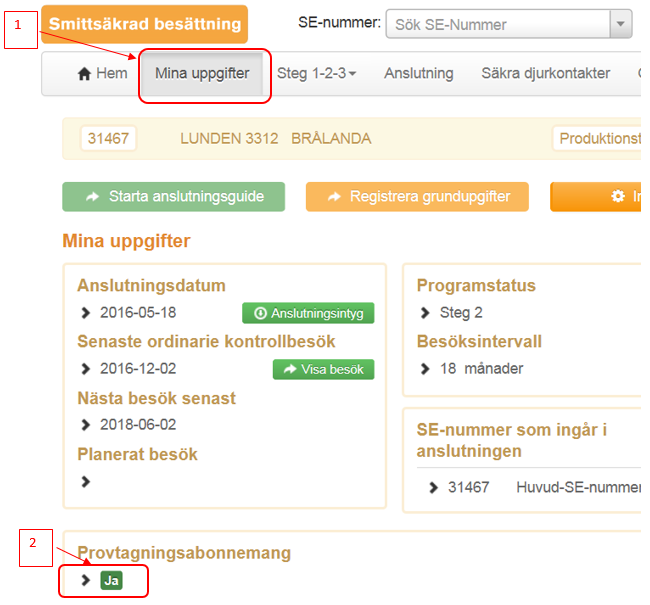 